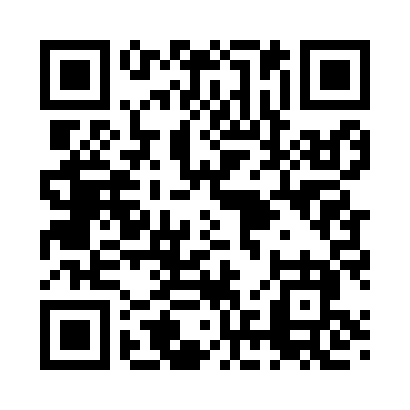 Prayer times for Boskydell, Illinois, USAMon 1 Jul 2024 - Wed 31 Jul 2024High Latitude Method: Angle Based RulePrayer Calculation Method: Islamic Society of North AmericaAsar Calculation Method: ShafiPrayer times provided by https://www.salahtimes.comDateDayFajrSunriseDhuhrAsrMaghribIsha1Mon4:085:391:014:548:229:532Tue4:095:401:014:548:229:533Wed4:105:401:014:558:229:534Thu4:105:411:014:558:229:525Fri4:115:411:024:558:229:526Sat4:125:421:024:558:219:527Sun4:125:421:024:558:219:518Mon4:135:431:024:558:219:519Tue4:145:441:024:558:219:5010Wed4:155:441:024:558:209:4911Thu4:165:451:024:558:209:4912Fri4:175:461:034:558:199:4813Sat4:185:461:034:558:199:4714Sun4:195:471:034:558:189:4715Mon4:205:481:034:558:189:4616Tue4:215:481:034:558:179:4517Wed4:225:491:034:558:179:4418Thu4:235:501:034:558:169:4319Fri4:245:511:034:558:159:4220Sat4:255:511:034:558:159:4121Sun4:265:521:034:558:149:4022Mon4:275:531:034:558:139:3923Tue4:285:541:034:558:139:3824Wed4:295:551:034:558:129:3725Thu4:305:551:034:558:119:3626Fri4:315:561:034:548:109:3527Sat4:325:571:034:548:099:3428Sun4:345:581:034:548:089:3329Mon4:355:591:034:548:089:3130Tue4:365:591:034:548:079:3031Wed4:376:001:034:538:069:29